Wegbeschreibung:Gabi Jäggi, Susenbühlstr. 106, Chur      Tel. 081 253 58 29Ich wohne und arbeite in einem autofreien Quartier, deshalb ist die Anfahrtsadresse    Hinterm Bach 40 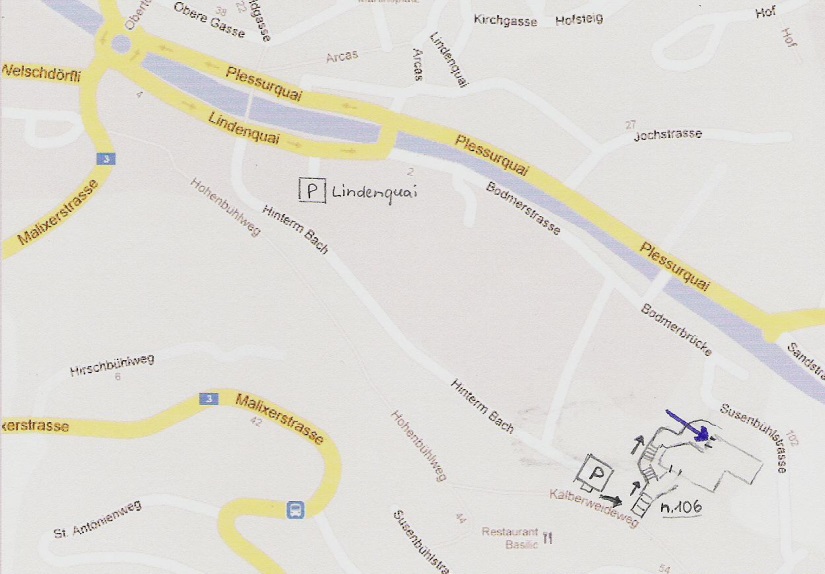                                                                                                                                   (*)Im Parkhaus ‚Haus der Wirtschaft‘ , Hinterm Bach 40 (*) das Auto auf einem Besucherparkplatz  abstellen, durch die Türe gehen und den  Lift in den 7. Stock (neben 6. Stock) nehmen, den Weg nach links gehen  (ca. 50 m), 1. Haus links, die Treppen  ganz nach unten hinuntergehen zum  unteren Eingang                                                                                                                             